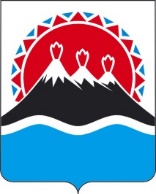 МИНИСТЕРСТВО ЭКОНОМИЧЕСКОГО РАЗВИТИЯКАМЧАТСКОГО КРАЯПРИКАЗВ соответствии с пунктами 12, 19 статьи 19 Федерального закона от 22.11.1995 № 171-ФЗ «О государственном регулировании производства и оборота этилового спирта, алкогольной и спиртосодержащей продукции и об ограничении потребления (распития) алкогольной продукции», Положением о Министерстве экономического развития Камчатского края, утвержденным постановлением Правительства Камчатского края  от  27.12.2012 № 590-П, на основании заявления от 05.06.2024 о переоформлении лицензии на розничную продажу алкогольной продукции, представленного обществом с ограниченной ответственностью «Скорпион» (ООО «Скорпион»), ИНН 4101163337, 
КПП 410101001, ОГРН 1144101001912, место нахождения: Камчатский край, 
г. Петропавловск-Камчатский, ул. Батарейная, д. 7, в связи с исключением обособленного подразделенияПРИКАЗЫВАЮ:1. Переоформить лицензию с регистрационным номером 41РПА0000835 на розничную продажу алкогольной продукции ООО  «Скорпион» с 11.06.2024 путем внесения в государственный сводный реестр выданных лицензий записи о переоформлении лицензии с сохранением при этом указанного в лицензии срока ее действия (с 12.05.2017 по 06.07.2024).2. Действие настоящего приказа довести до сведения:1) УФНС России по Камчатскому краю;2) ООО «Скорпион».3. Контроль за исполнением настоящего приказа возложить на Бакнину Ольгу Николаевну, заместителя Министра – начальника отдела торговли, лицензирования и контроля алкогольной продукции Министерства экономического развития Камчатского края.[Дата регистрации] № [Номер документа]г. Петропавловск-КамчатскийО переоформлении лицензииМинистр[горизонтальный штамп подписи 1]А.С. Гончаров